How to resolve the data type Mismatch errorStep 1: Open your browser (Internet Explorer).Step 2: Type in: http://www.thutong.doe.gov.za 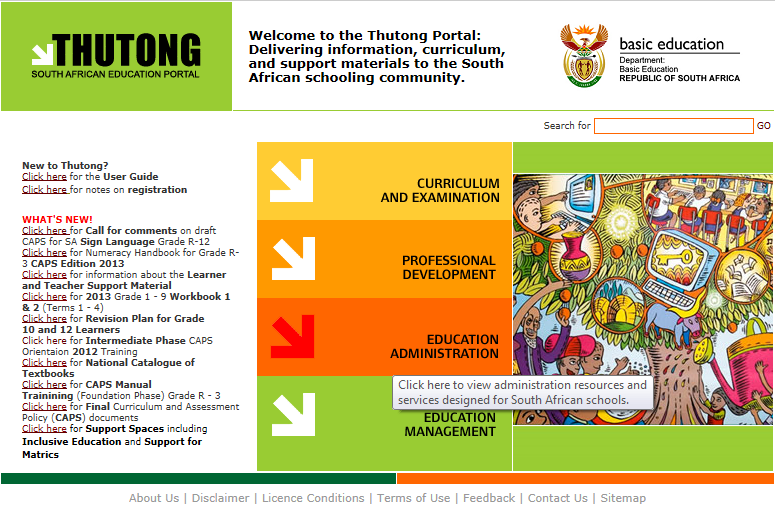 Step 3: Select Education AdministrationStep 4: On the right side under latest version, select(version Mismatch 20.0.0) and download.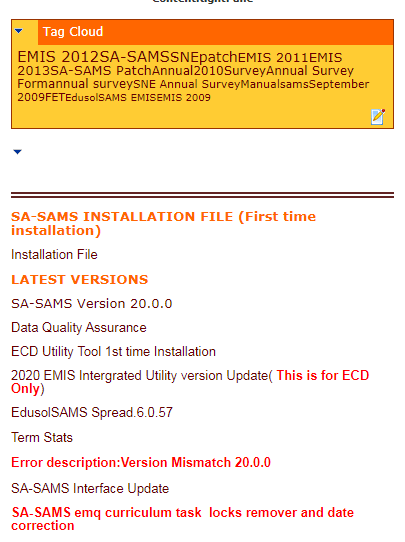 Step 5: Extract the file inside Named EdusolEmis (20.0.0).mdb.paste and replace the one on your C:\Program Files\EdusolSAMS Or on your C:\Program Files(x86)\EdusolSAMS 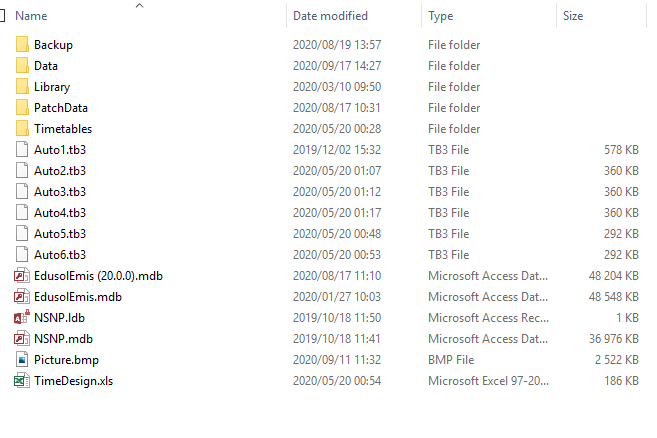 If you still get the error after you did the first step then try  virtualstore then: C:\Users\Your profile\AppData\Local\VirtualStore\Program Files\EdusolSAMS OrC:\Users\Your profile\AppData\Local\VirtualStore\Program Files(x86)\EdusolSAMS 